Országos Vízügyi Főigazgatóság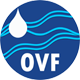 AJÁNLATI DOKUMENTÁCIÓ „Belvízvédelmi szivattyútelepek fejlesztése és rekonstrukciója” című KEHOP-1.3.0-15-2016-00011 azonosító számú projekt kivitelezés (Észak-Alföld)”tárgyában megindított Kbt. 115. § szerinti uniós értékhatár alatti, nyílt közbeszerzési eljáráshoz2017.TARTALOMJEGYZÉKI. KÖTETBEVEZETÉS, ÁLTALÁNOS INFORMÁCIÓKA KÖZBESZERZÉSI ELJÁRÁS RENDJÉRE VONATKOZÓ ÁLTALÁNOS KÖVETELMÉNYEK ÉS INFORMÁCIÓK AZ AJÁNLATTEVŐK RÉSZÉREA dokumentációban alkalmazott egyes kifejezések értelmezéseAz ajánlatkérőAz ajánlatkérő nevében eljáró szervezetA közbeszerzési eljárás tárgya, főbb mennyiségeNyertes Ajánlattevő feladataA teljesítés helye és határidejeTöbbváltozatú ajánlat és részajánlatAz ajánlat költségeiAz ajánlatok kidolgozásának feltételeiAz ajánlatok benyújtásának határideje és címeAz ajánlatok bontásaAz ajánlatok módosítása, visszavonása és az ajánlati kötöttségAz ajánlatokkal kapcsolatos pontosításokAz ajánlatok értékeléseA közbeszerzési eljárás nyelveA dokumentáció fejezeteiben megfogalmazottak érvényesülése, részletes szerződéses feltételek AZ AJÁNLATI ÁR TARTALMA, FIZETÉSI FELTÉTELEKÁltalános megjegyzésekEgyösszegű ajánlati árA 13. M/2. pontja szerinti szakemberek összesített szakmai többlettapasztalat (hónap)Környezetvédelmi-fenntarthatósági vállalások a tervezés és a kivitelezés vonatkozásábanAZ AJÁNLAT KIDOLGOZÁSÁNAK FELTÉTELEITOVÁBBI INFORMÁCIÓKMELLÉKLETEK, NyilatkozatmintákII. KÖTETSZERZŐDÉSTERVEZETIII. KÖTETMEGRENDELŐI KÖVETELMÉNYEKIV. KÖTETÁRAZATLAN KÖLTSÉGVETÉSV. KÖTETINDIKATÍV TERVDOKUMENTÁCIÓBEVEZETÉS, ÁLTALÁNOS INFORMÁCIÓKAz ajánlatkérő nevében eljáró szervezetnek jelen dokumentáció kiadásával az a célja, hogy a versenysemlegesség lehető legteljesebb biztosításával minden ajánlattevőnek lehetővé tegye a sikeres ajánlattételt. Ezen cél elérése érdekében a jelen dokumentáció - megfelelően csoportosítva, akár ismételve is - tartalmazza azokat az adatokat és tényeket, melyek elősegíthetik a sikeres ajánlattételt. Jelen dokumentáció az ajánlatkérő által az ajánlattevők részére 2017. május 5. napján megküldött ajánlattételi felhívás alapján készült.Az ajánlattételi felhívásban nem szabályozott kérdésekben jelen dokumentáció rendelkezései az irányadóak és kötelezőek az ajánlat összeállítására és benyújtására vonatkozóan; esetleges ellentmondás esetén az ajánlattételi felhívás rendelkezései az irányadóak.I. 	A KÖZBESZERZÉSI ELJÁRÁS RENDJÉRE VONATKOZÓ ÁLTALÁNOS KÖVETELMÉNYEK ÉS INFORMÁCIÓK AZ AJÁNLATTEVŐK RÉSZÉREA dokumentációban alkalmazott egyes kifejezések értelmezéseAjánlatkérő: a 2. pontban meghatározott szervezet, amely azonos a közbeszerzési eljárás eredményeként létrejövő szerződésben a megrendelővel. Az ajánlatkérő és a megrendelő fogalmakat általában, mint egyezőket alkalmazzuk. Ajánlattevő: az a gazdasági szereplő, aki (amely) a közbeszerzési eljárásban ajánlatot nyújt be. Dokumentáció: az általános és speciális követelményeket tartalmazó iratanyag, melyet az ajánlattevő a jelen eljáráshoz kiadott ajánlattételi felhívással együtt elektronikus úton megkapott. A dokumentáció átvétele az érvényes ajánlattétel feltétele. A dokumentáció rendelkezéseinek nem megfelelően benyújtott ajánlat a Kbt. 73. § (1) bekezdés e) pontja szerint érvénytelen.Szerződés: a közbeszerzési eljárás nyertes ajánlattevőjeként kihirdetett ajánlattevő és az ajánlatkérő között létrejövő vállalkozási szerződés. Az ajánlatkérő:Országos Vízügyi Főigazgatóságcím: 	1012 Budapest, Márvány utca 1/d.képviseli:	Somlyódy Balázs, főigazgatócímzett:	dr. Varga Enikőtelefon:	+36 12254400fax: 	+36 12120773e-mail:	varga.eniko@ovf.huAz ajánlatkérő nevében eljáró szervezet:CORDICT Kft.cím: 	1012 Budapest, Attila út 79. I. em. 7.képviseli: 	dr. Panácz István, ügyvezetőkapcsolat:	dr. Czitronyi Mátételefon: 	+36 17927404fax: 	+36 17927447email: 	czitronyi.mate@cordict.huTárgyi közbeszerzési eljárásban eljáró felelős akkreditált közbeszerzési szaktanácsadó:Név:	dr. Lajtai BálintLajstromszám:	00125Levelezési cím:	1012 Budapest, Attila út 79. 1/7.E-mail cím:	lajtai.balint@cordict.hu A közbeszerzési eljárás tárgya, főbb mennyisége: A közbeszerzés tárgya: „Belvízvédelmi szivattyútelepek fejlesztése és rekonstrukciója” című KEHOP-1.3.0-15-2016-00011 azonosító számú projekt kivitelezés (Észak-Alföld)”A közbeszerzés mennyisége: az ajánlattételi felhívás 4. pontjában meghatározottak szerint.Nyertes Ajánlattevő feladata: Nyertes ajánlattevő köteles a közbeszerzés tárgyát képező építési beruházást a felhívásban, a jelen ajánlattételi dokumentációban meghatározottak és annak részét képező szerződéstervezet rendelkezései szerint, illetve a műszaki dokumentációban meghatározott mennyiségi és minőségi meghatározás szerint a vonatkozó jogszabályok, szabványok, munkavédelmi és tűzvédelmi, illetve egyéb előírások és minőségi követelmények betartása mellett megvalósítani.Nyertes ajánlattevő feladata kiterjed a felhívásban és az ajánlattételi dokumentációban, valamint a műszaki dokumentációban meghatározott valamennyi feladatra, abban az esetben is, ha azt a vállalkozási szerződés nem tartalmazza; illetve esetlegesen azon feladatokra is, amelyeket a vállalkozási szerződés tartalmaz, azonban a műszaki dokumentáció nem.A teljesítés helye és határideje: A teljesítés helye: az ajánlattételi felhívás 7. pontjában meghatározottak szerint.A teljesítés határideje: az ajánlattételi felhívás 6. pontjában meghatározottak szerint.Többváltozatú ajánlat és részajánlat:  Ajánlatkérő a többváltozatú, valamint a részajánlat tételének lehetőségét kizárja.Ajánlattevő csak és kizárólag a dokumentációban meghatározott minőségi és mennyiségi meghatározások szerinti ajánlatot terjeszthet elő.Az ajánlat költségei Az ajánlat elkészítésével és benyújtásával kapcsolatos összes költséget az ajánlattevőnek kell viselnie. Az ajánlattevőnek nincs joga semmilyen, a dokumentációban kifejezetten megadott jogcímen kívül egyéb - így különösen anyagi - igény érvényesítésére. A közbeszerzési eljárás eredményes, vagy eredménytelen befejezésétől függetlenül az ajánlatkérővel és az eljáróval szemben ezen költségekkel kapcsolatban semmilyen követelésnek nincs helye. Az ajánlatkérő kifejezetten nyilatkozik, hogy az ajánlatok elkészítésével kapcsolatosan sem a nyertes ajánlattevőnek, sem más ajánlattevőknek semmiféle – esetleges jövőbeni – térítésre nem kötelezhető. Az ajánlatkérő a benyújtott ajánlatokat nem szolgáltatja vissza sem egészben, sem részeiben, azokat nem bontja meg, az iratokat a Kbt. 46. § (2) bekezdése szerint kezeli.Az ajánlatok kidolgozásának feltételei Az ajánlattevőknek az eljárás során egy írásos ajánlatot kell elkészíteniük a közbeszerzésekről szóló 2015. évi CXLIII. törvénynek a Harmadik Rész 115. § bekezdéseinek megfelelő hirdetmény közzététele nélküli, uniós értékhatár alatti közbeszerzési eljárásra vonatkozó előírásaival összhangbanAz ajánlattevőnek nyertesként történő kihirdetése esetén nincs lehetősége ajánlata, vagy a jelen dokumentáció bármely, akárcsak rész kérdésének megváltoztatására sem. Az ajánlattevő a felhívásban és a dokumentációban meghatározottakkal kapcsolatban az ajánlattételi határidő lejártát megelőzően – a Kbt. 56. § (3) bekezdésében és a Kbt. 114. § (6) bekezdésében meghatározott határidő figyelembevételével – írásban kiegészítő információkért fordulhat az eljáróhoz, aki a kért információt az ajánlattételi határidő lejárta előtt ésszerű időben megadja. A tájékoztatás tartalmát valamennyi ajánlattevő megkapja. Az írásbeli tájékoztatás oly módon kérhető, hogy a kérdéseknek a fent hivatkozott határidő figyelembevételével meg kell érkezniük ajánlatkérő megbízottjához fax (+36 17927447), e-mail (czitronyi.mate@cordict.hu) vagy kézbesítő útján. Az ajánlattevő a kiegészítő tájékoztatás iránti kérelemben foglalt kérdéseit a kiegészítő tájékoztatás iránti kérelem előterjesztésével egyidejűleg, a kiegészítő tájékoztatás rugalmas nyújtása érdekében szíveskedjen elektronikus úton a (czitronyi.mate@cordict.hu) email címre szerkeszthető formátumban is eljuttatni. Az ajánlatok benyújtásának határideje és címeAz ajánlat benyújtásának határideje: az ajánlattételi felhívás 15. pontjában meghatározottak szerint.Az ajánlatkérő az ajánlatot akkor tekinti határidőre benyújtottnak, ha az az ajánlattételi felhívás 15. pontjában meghatározott határidőre az ajánlattételi felhívás 16. pontjában meghatározott címre beérkezett.Az ajánlat benyújtásának formai kellékei:Az ajánlatot írásban, 1 papír alapú példányban, zárt csomagolásban, a jelen felhívásban megadott címre közvetlenül vagy postai úton kell benyújtani az ajánlattételi határidő lejártáig. A csomagoláson " AJÁNLAT – OVF – Belvízvédelmi szivattyútelepek – Észak-Alföld " megjelölést kell feltüntetni. A teljes, cégszerűen aláírt ajánlatot elektronikus formában is, CD-n vagy DVD-n (a nyomtatott ajánlat aláírt példányát szkennelve, pdf, vagy egyéb nem szerkeszthető formátumban) is 1 példányban be kell nyújtani az ajánlat részeként, mivel az ajánlatok elbírálásában egyidejűleg több személy vesz részt. Az ajánlat egyes példányai közötti tartalmi, illetve formai eltérés esetében a papír alapon beadott példány tartalma, illetve formája a mérvadó. Az ajánlat formai követelményeire egyebekben az alábbi előírásokat kell alkalmazni:A papír alapú ajánlatot zsinórral, lapozhatóan össze kell fűzni, a csomót matricával az ajánlat első vagy hátsó lapjához rögzíteni, a matricát le kell bélyegezni, vagy az ajánlattevő részéről erre jogosultnak alá kell írni, úgy hogy a bélyegző, illetőleg az aláírás egy része a matricán legyen;Az ajánlat oldalszámozása eggyel kezdődjön és oldalanként növekedjen. Elegendő a szöveget, vagy számokat, vagy képet tartalmazó oldalakat számozni, az üres oldalakat nem kell, de lehet. A címlapot és hátlapot (ha vannak) nem kell, de lehet számozni. Az ajánlatkérő az ettől kismértékben eltérő számozást (pl.: egyes oldalaknál a /A, /B oldalszám) is elfogadja, ha a tartalomjegyzékben az egyes iratok helye egyértelműen azonosítható és az iratok helyére a 71-72. § alkalmazása esetén egyértelműen lehet hivatkozni. Az ajánlatkérő a kismértékben hiányos számozást kiegészítheti, ha ez az ajánlatban való tájékozódása, illetve az ajánlatra való hivatkozása érdekében szükséges;Az ajánlatnak tartalomjegyzéket kell tartalmaznia, mely alapján az ajánlatban szereplő dokumentumok oldalszám alapján megtalálhatóak;A benyújtott ajánlati példányok közötti eltérés esetén a papír alapú példány az irányadó;Az ajánlatban lévő, minden – az ajánlattevő vagy alvállalkozó, vagy az alkalmasság igazolásában részt vevő más szervezet által készített – nyilatkozatot a végén alá kell írnia az adott gazdálkodó szervezetnél erre jogosult(ak)nak vagy olyan személynek, vagy személyeknek aki(k) erre a jogosult személy(ek)től írásos felhatalmazást kaptak.Az ajánlat minden olyan oldalát, amelyen – az ajánlat beadása előtt – módosítást hajtottak végre, az adott dokumentumot aláíró személynek vagy személyeknek a módosításnál is kézjeggyel kell ellátni.Az ajánlatban felolvasólapot kell elhelyezni, ami tartalmazza a Kbt. 68. § (4) bekezdése szerinti összes adatot.Az ajánlatok bontása Ajánlatkérő az ajánlatok bontását az ajánlattételi határidő lejártának időpontjában kezdi meg. Az ajánlatok bontásánál a Kbt. 68. § (3) bekezdésében meghatározott személyek lehetnek jelen.Az ajánlatkérő az ajánlatok bontásakor a Kbt. 68. § (4) bekezdésében meghatározott kötelező adatok kerülnek a felolvasólapról ismertetésre.Az ajánlatok felbontásáról és a Kbt. 68. § (4) bekezdés szerinti adatok ismertetéséről az ajánlatkérő jegyzőkönyvet készít, amelyet a bontástól számított öt napon belül megküld az összes ajánlattevőnek. Az ajánlattételi határidő után beérkezett ajánlat benyújtásáról ajánlattevő szintén jegyzőkönyvet vesz fel, és azt az összes – beleértve az elkésett – ajánlattevőnek megküldi.Az ajánlatok formai és tartalmi érvényességének további vizsgálatára az értékelési időszakban kerül sor. Az ajánlat bontásának helye és ideje: az ajánlattételi felhívás 18. pontjában meghatározottak szerint.Az ajánlatok módosítása, visszavonása és az ajánlati kötöttségAz ajánlattevő ajánlatát az ajánlati kötöttség beálltáig módosíthatja, illetve vonhatja vissza.Az ajánlati kötöttség időtartama: az ajánlattételi határidő lejártától számított 60 nap. Ajánlatkérő az eljárásban való részvételt nem köti ajánlati biztosíték adásához.Felhívjuk az ajánlattevők figyelmét arra, hogy megajánlásaikat a 60 napos ajánlati kötöttségre és az ezzel kapcsolatos Kbt-ben rögzített előírásokra tekintettel tegyék meg. Az ajánlatokkal kapcsolatos pontosítások Az ajánlatok elbírálása során az ajánlatkérő, illetve a képviseletében eljáró megbízott írásban és a többi ajánlattevő egyidejű értesítése mellett, határidő megadásával felvilágosítást kérhet az ajánlatban található, nem egyértelmű kijelentések, nyilatkozatok, igazolások tartalmának tisztázása érdekében a Kbt. 71. § rendelkezéseinek megfelelően.Az ajánlatkérő a Kbt. 71. § (6) bekezdésében meghatározott rendelkezésre tekintettel tájékoztatja az ajánlattevőket, hogy abban az esetben, ha a hiánypótlással az ajánlattevő az ajánlatban korábban nem szereplő gazdasági szereplőt von be az eljárásba, és e gazdasági szereplőre tekintettel lenne szükséges az újabb hiánypótlás, ajánlatkérő újabb hiánypótlást nem rendel el.Az ajánlatok értékeléseAjánlatkérő tárgyi közbeszerzési eljárás esetében a benyújtott ajánlatokat a Kbt. 76. § (2) bekezdés c) pontjában rögzítetteknek megfelelően az „legjobb ár-érték arányt megjelenítő szempont” elve alapján értékeli, az alábbiak szerint: A „legjobb ár-érték arányt megjelenítő szempont” kiválasztásának bírálati szempontja esetén az ajánlatok részszempontok szerinti tartalmi elemeinek értékelése során adható pontszám alsó és felső határa: 1-10.A módszer (módszerek) ismertetése, amellyel az ajánlatkérő megadja a fenti ponthatárok közötti pontszámot: Az 1. részszempont esetében a Közbeszerzési Hatóság útmutatójának - a nyertes ajánlattevő kiválasztására szolgáló értékelési szempontrendszer alkalmazásáról (KÉ 2016. évi 147. szám, 2016. december 21.) 1. sz. melléklet A.1.b) pontjának ba) pontja szerinti fordított arányosítás.Az 1. részszempont esetén alkalmazott fordított arányosítás képlete: P = (Alegjobb / Avizsgált) x (Pmax – Pmin) + PminP: a vizsgált ajánlati elem adott szempontra vonatkozó pontszámaPmax: a pontskála felső határa, azaz 10Pmin: a pontskála alsó határa, azaz 1Alegjobb: a legelőnyösebb ajánlat tartalmi elemeAvizsgált: a vizsgált ajánlat tartalmi elemeA 2. részszempont esetében a Közbeszerzési Hatóság útmutatójának - a nyertes ajánlattevő kiválasztására szolgáló értékelési szempontrendszer alkalmazásáról (KÉ 2016. évi 147. szám, 2016. december 21.) 1. sz. melléklet A.1.b) pontjának bb) pontja szerinti egyenes arányosítás.A 2. részszempont esetén alkalmazott egyenes arányosítás képlete:P = (Avizsgált / Alegjobb) x (Pmax – Pmin) + PminP: a vizsgált ajánlati elem adott szempontra vonatkozó pontszámaPmax: a pontskála felső határa, azaz 10Pmin: a pontskála alsó határa, azaz 1Alegjobb: a legelőnyösebb ajánlat tartalmi elemeAvizsgált: a vizsgált ajánlat tartalmi elemeAjánlatkérő a Kbt. 77. § (1) bekezdése alapján a 2. értékelési szempont tekintetében rögzíti továbbá, hogy a 48 hónapot elérő, vagy meghaladó megajánlások egységesen a maximális 10 pontot kapják.A 3. részszempont vonatkozásában a Közbeszerzési Hatóság útmutatójának - a nyertes ajánlattevő kiválasztására szolgáló értékelési szempontrendszer alkalmazásáról (KÉ 2016. évi 147. szám, 2016. december 21.) 1. sz. melléklet B.1. pontja szerinti módszer és az A.1.b) pontjának bb) pontja szerinti egyenes arányosítás együttes alkalmazásával történik az alábbiak szerint:Ajánlatkérő a 3. részszemponttal összefüggésben az ajánlattevők által a kivitelezés vonatkozásában vállalt környezetvédelmi-fenntarthatósági vállalásokat értékeli az dokumentáció II.4. pontjában szereplő táblázat szerint. Az ajánlattevő által vállalt megajánlásokat az ajánlatban csatolt felolvasólapon szükséges rögzíteni. Az értékelés során ajánlatkérő kizárólag a jelen dokumentáció II.4. pontjában rögzített táblázatban szereplő megajánlások vállalását értékeli, minden egyes vállalt megajánlás egyaránt 1 pontot ér. A jelen dokumentáció II.4. pontjában rögzített táblázatban nem szereplő megajánlás vállalását Ajánlatkérő nem veszi figyelembe az értékelés során. Ajánlatkérő a Kbt. 77. § (1) bekezdése alapján rögzíti továbbá, hogy az ajánlattevők kötelesek legalább 5 – a jelen dokumentáció II.4. pontjában rögzített táblázatban szereplő – megajánlást vállalni. Az 5 megajánlásnál kevesebb megajánlás vállalását tartalmazó ajánlat a Kbt. 73. § (1) bekezdésének e) pontja szerint érvénytelen.Ajánlatkérő ajánlatonként összesíti a dokumentáció II.4. pontjában meghatározottak szerint vállalt megajánlásokra – a fentiek szerint – kiosztott pontokat. A legtöbb pontot kapott ajánlat minősül a legelőnyösebb ajánlati tartalmi elemnek, tehát az az ajánlat kapja a maximális 10 pontot. A többi ajánlat pedig az alábbi képlet alkalmazásával kap pontot:P = (Avizsgált / Alegjobb) x (Pmax – Pmin) + PminP: a vizsgált ajánlati elem adott szempontra vonatkozó pontszámaPmax: a pontskála felső határa, azaz 10Pmin: a pontskála alsó határa, azaz 1Alegjobb: a legelőnyösebb ajánlat tartalmi elemeAvizsgált: a vizsgált ajánlat tartalmi elemeA fenti módszer alapján kiszámított pontszámok valamennyi részszempont esetén súlyszámmal kerülnek megszorzásra, az ajánlatkérő a számítás során kettő tizedesjegyig kerekít. A legjobb ár-érték arányt megjelenítő ajánlat az, amelynek a súlyozás után számított összpontszáma a legmagasabb. Azonos pontszám esetén az alacsonyabb ellenszolgáltatást tartalmazó ajánlat kerül elfogadásra.A közbeszerzési eljárás nyelveA közbeszerzési eljárás nyelve magyar. Ennek megfelelően az ajánlatot magyar nyelven kell beadni, az eljárás során mindennemű levelezés és szóbeli kapcsolattartás magyar nyelven történik. Ajánlatkérő előírja, hogy magyar nyelven kívül az ajánlat nem nyújtható be.Amennyiben bármely, az ajánlathoz csatolt okirat, igazolás, nyilatkozat, stb. nem magyar nyelven kerül kiállításra, úgy azt az ajánlattevő magyar nyelvű fordításban is köteles becsatolni. A Kbt. 47. § (1) bekezdése alapján ajánlatkérő a nem magyar nyelven benyújtott dokumentumok ajánlattevő általi felelős fordítását is elfogadja. A fordítás tartalmának helyességéért az ajánlattevő felel. Az eredendően több nyelven készült dokumentumnak csak a magyar nyelvű tartalmát vizsgálja ajánlatkérő.A dokumentáció fejezeteiben megfogalmazottak érvényesülése, részletes szerződéses feltételek Az ajánlatkérő és a nyertes ajánlattevő között a szerződés az ajánlattételi felhívás, a jelen ajánlattételi dokumentáció és a nyertesként kihirdetett ajánlat feltételei szerint, az ezekben megfogalmazott tartalommal jön létre.Ajánlatkérő a nyertes ajánlattevővel történő kommunikáció tekintetében előnyben részesíti az elektronikus utat a közbeszerzési eljárás eredményeként létrejövő szerződés ideje alatt. A szerződés teljesítése során a dokumentálás elektronikus adathordozón történik, és csak a szerződő felek által elfogadott utolsó verziók kerülnek kinyomtatásra. A nyertes ajánlattevő köteles a szerződés teljesítése során a jelen pontban meghatározott feltételeknek megfelelően eljárni.A Kbt. 136. § (2 bekezdésében foglaltak alapján a külföldi adóilletőségű nyertes ajánlattevő köteles a szerződéshez arra vonatkozó meghatalmazást csatolni, hogy az illetősége szerinti adóhatóságtól a magyar adóhatóság közvetlenül beszerezhet a nyertes ajánlattevőre vonatkozó adatokat az országok közötti jogsegély igénybevétele nélkül.A nyertes ajánlattevő feladatát képezi, hogy az indikatív jelleggel rendelkezésre bocsátott tervekben foglaltak figyelembe vételével a kivitelezéshez és az üzemeltetéshez szükséges minden további tervet (építéstechnológiai, gyártmány és részlettervet), tervrajzot és dokumentációt, indikatív tervtől eltérő engedélyezési terveket, kiviteli terveket, próbaüzemi terveket, megvalósulási terveket, üzemeltetési és-karbantartási utasításokat teljes körűen elkészítsen, a kivitelezést megvalósítsa a hatóság által előírt idejű próbaüzemmel, sikeres üzembe helyezési eljárás lefolytatásával együtt. A nyertes ajánlattevő teljes körű felelősséggel tartozik az általa készített dokumentumokban és tervekben foglaltak helyességéért és a vonatkozó szabványokban, jogszabályokban és egyéb előírásokban foglaltak betartásáért.Az indikatív tervben (V. kötet) foglalt műszaki megoldástól az ajánlattevő vállalkozói javaslatában - a megrendelői követelményekre (III. kötet) figyelemmel - eltérhet. Az indikatív tervdokumentáció (dokumentáció V. kötet) hibáiért felelősséget az Ajánlatkérő nem vállal. Ajánlattevő Megrendelő követelményeiben (III. kötet) részletezettektől Vállalkozói javaslatában nem térhet el.AZ AJÁNLATI ÁR TARTALMA, FIZETÉSI FELTÉTELEKÁltalános megjegyzésekAz ajánlatkérő felhívja az ajánlattevők figyelmét, hogy a dokumentációban megfogalmazottak a szolgáltatás alapfeltételeit, követelményeit határozzák meg.Az ajánlattevő nem ajánlhat meg olyan pénzügyi konstrukciót, amelyik akadályozza az ajánlatkérőt a pénzforrások jogszabályok szerinti felhasználásában, így különösen a beruházásnak jogszabályokban előírt pénzügyi lezárásában.Az ajánlatkérő felhívja az ajánlattevők figyelmét, hogy vállalásaikat, elgondolásaikat az előre meghirdetett értékelési rendszer szempontján belüli értékeléshez szükséges részletességgel fejtsék ki. Egyösszegű ajánlati árAz Egyösszegű ajánlati ár kialakítása során a kiadott dokumentáció műszaki tartalmának ismerete mellett az alábbiakat is figyelembe kell venni.Ajánlatkérő hangsúlyozza, hogy ahol a dokumentációban gyártóra és/vagy típusra való hivatkozás található, ez csak a tárgy jellegének egyértelmű meghatározása érdekében történt. Ajánlattevő ajánlatában bármely más olyan eszközt szerepeltethet, amely az adott funkciónak megfelel, és a megnevezettel egyenértékű.A beruházás kivitelezését a dokumentációban található Műszaki Dokumentáció alapján kell végezni. Az ajánlatban szereplő áraknak fix áraknak kell lenniük, vagyis az Ajánlattevők semmilyen formában és semmilyen hivatkozással sem tehetnek változó árat tartalmazó ajánlatot.A nettó árakat úgy kell megadni, hogy azok tartalmazzanak minden járulékos költséget, függetlenül azok formájától és forrásától (pl. VÁM, különböző díjak és illetékek, árfolyam kockázatok stb.). Az ajánlati árnak tartalmaznia kell a beruházás időtartama alatti árváltozásból eredő vállalkozói kockázatot és vállalkozói hasznot is.Az ajánlattevők csak magyar forintban (HUF) tehetnek ajánlatot és a szerződéskötés valutaneme is csak ez lehet.Az ajánlati árnak tartalmaznia kell mindazokat a költségeket, amelyek az ajánlat tárgyának eredményfelelős megvalósításához, az ajánlati feltételekben rögzített feltételek betartásához szükségesek, így többek között minden illetéket, díjat, bérletet, a kivitelezéshez, a hibák kijavításához szükséges költségeket is.Az ajánlat csak banki átutalásos fizetési módot tartalmazhat, minden egyéb fizetési mód elfogadhatatlan az ajánlatkérő számára. Az ajánlatok kidolgozásakor vegyék figyelembe, hogy az ajánlati árnak teljes körűnek kell lennie, vagyis magába kell foglalni minden ajánlattevői kifizetési igényt.Ajánlattevő köteles ajánlatához csatolni a vállalkozói javaslatához igazodó árazatlan költségvetését beárazva, cégszerűen aláírva. A dokumentációban rendelkezésre bocsátott árazatlan költségvetés (IV. kötet) az indikatív terv szerinti műszaki megoldáshoz kapcsolódik. A dokumentációban rendelkezésre bocsátott indikatív tervben foglalt műszaki megoldás választása esetén a dokumentáció részeként kiadott árazatlan költségvetést (IV. kötet) kell teljes egészében beárazva benyújtani (Ajánlattevő az ajánlattételi dokumentáció IV. kötetében található, „Az egyösszegű ajánlati ár bontása” című táblázatot érti árazatlan költségvetés alatt)! Amennyiben ajánlattevő a kiadott indikatív tervtől részben vagy egészben eltérő műszaki megoldásra tesz ajánlatot, úgy ajánlattevőnek a vállalkozói javaslatához, a választott műszaki megoldáshoz igazodóan kell elkészítenie, beáraznia és benyújtania költségvetését. Az Egyösszegű Ajánlati Árnak (átalányár) tartalmaznia kell, ahogyan az a szerződéses dokumentumokban elő van írva, a Munkák Szerződés szerinti elvégzésének és fenntartásának mindent figyelembe vevő teljes költségét. Az Ajánlattevő tudomásul veszi, hogy a Megrendelő követelményeiben (III. kötet) részletezettektől Vállalkozói javaslatában nem térhet el. Ugyanakkor arra lehetősége van, hogy az Indikatív tervdokumentációtól (V. kötet) eltérjen, figyelemmel a Megrendelő követelményeiben meghatározottakra. Ennek megfelelően az olyan tevékenysége(ke)t, amelye(ke)t Ajánlattevő Vállalkozói javaslata alapján nem tudott valamely feltüntetett sorba rendelni, újabb tevékenységsorban szerepeltetheti. Továbbá, ha a Vállalkozói javaslatában megajánlottak ezt lehetővé teszik, minden feltüntetett sort nem kell kitöltenie.Az Ajánlati Ár (beárazott költségvetés) bontása a szerződéskötést követően a Mérnök számára tájékozódási segédletet jelent a százalékos előrehaladás mértékének reális becslését illetően. Ajánlattevők ajánlati áruk kialakítása során figyelembe kell, hogy vegyék a szerződések teljesítése során a hatósági engedélyekben, közműkezelői nyilatkozatokban, állásfoglalásokban előírtakat is.A 13. M/2. pontja szerinti szakemberek összesített szakmai többlettapasztalat (hónap)A 2. részszempont esetében az ajánlatkérő az egyes ajánlattevők által a felhívás 13. M/2.1-2. pontjai tekintetében megajánlott és a felhívás 13. M/2.1-2. pontok bármelyikében meghatározott feltételeknek megfelelő szakemberek összesített gyakorlati tapasztalatának mértékét hasonlítja össze. Az összehasonlítás során a felhívás 13. M/2.1-2. pontjai mindegyike tekintetében az adott pontban rögzített tárgy szerint figyelembe vehető gyakorlati időt veszi figyelembe, azonban nem veszi figyelembe az alkalmasság megállapításához szükséges időtartamot (a minimum-követelményként meghatározott időtartamot), kizárólag az e fölötti időtartamot. Amennyiben az adott önéletrajz, az adott projekt tekintetében a feladatellátás időtartamát kezdő és véghónap megadásával tartalmazza, úgy ajánlatkérő a kezdő és véghónapot az értékelés alá eső időtartamba nem számolja bele. Amennyiben az adott önéletrajz, az adott projekt tekintetében a feladatellátás időtartamát kezdő és végnap megadásával tartalmazza, úgy ajánlatkérő a teljes naptári hónapokon felüli napokat összeadja, majd 30-cal elosztva a teljes naptári hónapok számához adja.Ajánlattevők a 2. értékelési szempont esetében tehetnek 0 hónap megajánlást is, mely esetben ajánlattevő a 2. értékelési szempontra az adható minimális 1 pontot kapja.Ajánlattevőnek ajánlata részeként nyilatkozatban kell megneveznie azon a felhívás 13. M/2.1-2. pontjai bármelyikében meghatározott feltételeknek megfelelő szakembereket, akiket az értékelésbe be kíván vonni. Ajánlattevő a felhívás 13. M/2.1-2. pontjai mindegyike tekintetében pontonként kizárólag 1 szakembert nevezhet meg (azaz összesen 2 szakembert), mint az értékelésbe bevonni kívánt szakembert. Egy pont tekintetében több szakember megnevezése esetén az adott pont tekintetében 1. helyen (az adott pont tekintetében legalacsonyabb sorszámmal) megnevezett szakembert veszi figyelembe ajánlatkérő. Ajánlattevő fenti nyilatkozatában megnevezett szakemberek szakimai önéletrajzával köteles alátámasztani a 2. értékelési szempont tekintetében tett vállalását az értékelés tekintetében megnevezett szakemberek értékelés szempontjából releváns szakmai tapasztalatának feltüntetésével (az adott projekt/beruházás, valamint az ellátott funkció feltüntetése szükséges, legalább év/hónap bontásban). Az ajánlatban csatolt önéletrajzban kizárólag a 2. értékelési szempont tekintetében tett vállalást alátámasztó adatok kerüljenek feltüntetésre, a felhívás 13. M/2.1-2. pontjai szerinti alkalmassági minimumkövetelményeknek való megfelelést igazoló adatok kizárólag a Kbt. 69. § (4) bekezdése szerinti felszólításra benyújtandó önéletrajzban tüntetendő fel. Ajánlattevő az alkalmasság Kbt. 69. § (4) bekezdése szerinti igazolása érdekében csatolt önéletrajzokban, az alkalmasság igazolására olyan szakmai tapasztalatot nem mutathat be, melyet a 2. számú értékelési szempontra tett vállalás alátámasztása érdekében az ajánlatban feltüntetett.Ajánlatkérő a Kbt. 77. § (1) bekezdése alapján a 2. értékelési szempont tekintetében rögzíti továbbá, hogy a 48 hónapot elérő, vagy meghaladó megajánlások egységesen a maximális 10 pontot kapják.Környezetvédelmi-fenntarthatósági vállalások a tervezés és a kivitelezés vonatkozásábanAjánlatkérő a 3. értékelési szemponttal összefüggésben az ajánlattevők által a kivitelezés vonatkozásában vállalt környezetvédelmi-fenntarthatósági vállalásokat értékeli az alábbi táblázat szerint. Az ajánlattevő által vállalt megajánlásokat az ajánlatban csatolt felolvasólapon szükséges rögzíteni. Az értékelés során ajánlatkérő kizárólag az alábbi táblázatban szereplő megajánlások vállalását értékeli, minden egyes vállalt megajánlás egyaránt 1 pontot ér. Az alábbi táblázatban nem szereplő megajánlás vállalását Ajánlatkérő nem veszi figyelembe az értékelés során. Ajánlatkérő a Kbt. 77. § (1) bekezdése alapján rögzíti továbbá, hogy az ajánlattevők kötelesek legalább 5 – az alábbi táblázatban szereplő – megajánlást vállalni. Az 5 megajánlásnál kevesebb megajánlás vállalását tartalmazó ajánlat a Kbt. 73. § (1) bekezdésének e) pontja szerint érvénytelen.III. AZ AJÁNLAT KIDOLGOZÁSÁNAK FELTÉTELEIAjánlatkérő felhívja ajánlattevők figyelmét arra, hogy a jelen dokumentációban szereplő nyilatkozatminták ajánlottak, azok alkalmazását ajánlatkérő nem követeli meg, ajánlatkérő formai érvényességi feltételt nem támaszt arra vonatkozóan, hogy az ajánlattevő az előírt nyilatkozatokat a jelen dokumentációban szereplő minták kitöltésével tegye meg. Az ajánlattevő köteles azonban az előírt igazolásokat és nyilatkozatokat olyan tartalommal megtenni, amit az ajánlatkérő a felhívásban vagy a jelen dokumentációban a Kbt. rendelkezései alapján előírt.Az ajánlatnak eredeti aláírt példányban tartalmaznia kell ajánlattevőnek a Kbt. 66. § (2) bekezdésében foglaltaknak megfelelő kifejezett nyilatkozatát az ajánlattételi felhívás feltételeire, a szerződés megkötésére és teljesítésére, valamint a kért ellenszolgáltatásra vonatkozóan. Az ajánlatban továbbá az ajánlattevőnek a Kbt. 66. § (4) bekezdése alapján nyilatkoznia kell arról, hogy a kis- és középvállalkozásokról, fejlődésük támogatásáról szóló törvény szerint mikro-, kis- vagy középvállalkozásnak minősül-e.Ajánlattevőnek, alvállalkozójának és adott esetben az alkalmasság igazolásában részt vevő más szervezetnek az alábbi cégokmányokat kell az ajánlathoz csatolni: folyamatban lévő változásbejegyzési eljárás esetében a cégbírósághoz benyújtott változásbejegyzési kérelmet és az annak érkezéséről a cégbíróság által megküldött igazolást is, az ajánlatot aláírók aláírási címpéldányát, vagy a 2006. évi V. törvény 9. § (1) bekezdés szerinti aláírás-mintáját, a cégkivonatban nem szereplő kötelezettségvállaló(k) esetében a cégjegyzésre jogosult személytől származó, az ajánlat aláírására vonatkozó (a meghatalmazó és a meghatalmazott aláírását is tartalmazó) írásos meghatalmazást.Az ajánlatkérő tájékoztatja az ajánlattevőket, hogy az ajánlattételi felhívásban, valamint a dokumentációban szereplő, meghatározott gyártmányra, típusra történő hivatkozások csak a tárgy jellegének egyértelmű meghatározása érdekében történtek. Az ajánlatkérő a 321/2011. (X.30.) Korm. rendelet 46. § (3) bekezdése alapján azzal egyenértékű terméket elfogad.Ajánlatkérő felhívja az ajánlattevők figyelmét, hogy a 322/2015. (X. 30.) Korm. rendelet 26. §-a alapján a nyertes ajánlattevő köteles legkésőbb a szerződéskötés időpontjára legalább 10.000.000,- HUF/káresemény és legalább 50.000.000,- HUF/év limitű All Risks típusú felelősségbiztosítási szerződést kötni vagy meglévő felelősségbiztosítását kiterjeszteni úgy, hogy az kellő fedezetet nyújtson, s kiterjedjen a teljes szerződés szerinti munkákra, a káreseménnyel kapcsolatos többletköltségekre (romeltakarítás, szakértői költségek, stb.), a meglévő és szomszédos építményekre. A biztosításnak fedezetet kell nyújtania az építkezés folyamán az építési teljesítésben (meglévő szerkezetek, beépített anyagok, munka) keletkező károkra, a meglévő megmaradó épületekben keletkező károkra, harmadik személynek okozott dologi és személyi károkra.Ajánlatkérő felhívja továbbá az ajánlattevők figyelmét, hogy a 322/2015. (X. 30.) Korm. rendelet 11. §-a alapján a nyertes ajánlattevő köteles legkésőbb a szerződéskötés időpontjára legalább 5.000.000,- HUF/káresemény és legalább 10.000.000,- HUF/év limitű tervezői felelősségbiztosítási szerződést kötni vagy meglévő felelősségbiztosítását kiterjeszteni úgy, hogy az kellő fedezetet nyújtson, s kiterjedjen a teljes szerződés szerinti tervezési munkákra.Ajánlattevő köteles ajánlatához csatolni a vállalkozói javaslatához igazodó árazatlan költségvetését beárazva, cégszerűen aláírva.Ajánlattevőnek csatolnia kell nyilatkozatát az előírt biztosíték(ok)nak a Kbt. 134. § (5) bekezdés szerint az ajánlattételi felhívásban előírt biztosítékok határidőre történő rendelkezésre bocsátásáról.Ajánlattevő csatolja ajánlatához az ajánlati nyilatkozat függelékét.Ajánlattevő ajánlatában köteles nyilatkozni arról, hogy az indikatív tervben foglalt vagy attól eltérő műszaki megoldásra tesz ajánlatot.Ajánlattevő köteles ajánlatához csatolni vállalkozói javaslatát, az alábbiakra figyelemmel:Ajánlattevőnek ajánlata részeként az alábbiakban részletezett előírásoknak megfelelően a jelen beruházásra vonatkozóan szakmai ajánlatot kell összeállítania, és azt cégszerűen aláírva az ajánlatához csatolnia.Az ajánlattevő kötelessége, hogy áttanulmányozza az ajánlati dokumentáció valamennyi utasítását, az űrlapokat, az összes feltételt és műszaki előírásokat. Amennyiben az ajánlattevő nem adja meg a dokumentációban kért összes információt, vagy ha a benyújtott ajánlat nem felel meg a felhívás és az ajánlati dokumentáció feltételeinek, az minden vonatkozásában az ajánlattevő kockázata és az ajánlat érvénytelenségét vonja maga után. Az ajánlat részeként benyújtandó szakmai ajánlattal kapcsolatban alapvető elvárás, hogy a szakmai ajánlat valamennyi tartalmi elemének meg kell felelnie az ajánlattételi felhívásban, valamint az egyéb közbeszerzési dokumentumokban foglaltaknak.A szakmai ajánlatnak az alábbi főbb tartalmi elemekből kell állnia:Vállalkozói Javaslat;egyösszegű ajánlati ár bontása (beárazott költségvetés).Ajánlatkérő felhívja az ajánlattevők figyelmét, hogy vállalásaikat reálisan, a teljesíthetőség figyelembevételével adják meg, ellenkező esetben Ajánlatkérő köteles a Kbt. 72. § alkalmazására.IV.1. Vállalkozói javaslat:Vállalkozói javaslatát az ajánlattevőnek a megrendelői követelmények (dokumentáció III. kötet) figyelembevételével kell megtennie.Az indikatív tervben foglalt műszaki megoldástól az ajánlattevő vállalkozói javaslatában - a megrendelői követelményekre figyelemmel - eltérhet. Az indikatív tervdokumentáció (dokumentáció V. kötet) hibáiért felelősséget az Ajánlatkérő nem vállal.A Vállalkozói Javaslat kötelező tartalmi elemei a következőek:Az indikatív tervben foglalt műszaki megoldástól az ajánlattevő vállalkozói javaslatában - a Megrendelői Követelményekre (III. kötet) figyelemmel - eltérhet. Az Indikatív tervdokumentáció (V. kötet) által meghatározott, illetve az attól eltérő műszaki megoldás a jelen közbeszerzés tárgyául szolgáló építési szerződésnek csak vállalkozói javaslatként képezheti részét. Az ajánlattevőknek tehát kötelező jelleggel, ajánlatuk részeként csatolniuk kell vállalkozói javaslatot mind az indikatív terv választása, mind eltérő ajánlat kidolgozása esetén. Az indikatív terv választása esetén az ajánlattevő a dokumentációval kapott indikatív terveket csatolja be vállalkozói javaslatként ajánlatába, azzal, hogy az engedélyeket, a tájékoztató mennyiségeket, a régészeti és vizsgálati dokumentációkat nem kell csatolni. A vállalkozói javaslat hibáiért felelősséget az Ajánlatkérő nem vállal. Az építési szerződés teljesítése során ilyen indokkal az Ajánlattevő által megajánlott egyösszegű ajánlati árat meghaladó költsége kifizetését Ajánlattevő nem követelheti. Az indikatív tervtől eltérő vállalkozói javaslat választása esetén az eltéréssel érintett létesítményre, szakaszra vonatkozóan a hatályos szabályozás szerinti elvi engedélyes tervdokumentáció tartalmának megfelelő részletezettségű tervet kell benyújtani. Az ajánlattevőnek nyilatkoznia kell arról, hogy az indikatív tervben foglalt, attól teljes egészében vagy részben eltérő műszaki megoldásra tesz ajánlatot. Amennyiben részben vagy egészben eltérnek az indikatív tervtől Ajánlattevő nevezze meg milyen módon és hol tér el az indikatív tervtől.A Vállalkozói Javaslat olyan részletezettségű legyen, hogy abból az Ajánlati Dokumentációban rögzített műszaki (építési, építészeti, technológiai, gépészeti, elektromos és irányítástechnikai, stb.) követelményeknek való megfelelés teljes körűen és egyértelműen megítélhető legyen.IV. TOVÁBBI INFORMÁCIÓKAz adózásra, a környezetvédelemre, a munkavállalók védelmére és a munkafeltételekre vonatkozó kötelezettségekről ajánlattevő tájékoztatást kaphat az alábbi címeken:ÁNTSZ:	1097 Budapest, Albert Flórián út 2-6., levélcím: 1437 Budapest, Pf. 839. tel: 06-1-476-1100, fax: 06-1-476-1390, zöld szám: 06-80-204-264, az ÁNTSZ intézeteinek, valamint a Megyei Kormányhivatalok Népegészségügyi Szakigazgatási Szerveinek és a Népegészségügyi Szakigazgatási Szervek Járási Népegészségügyi Intézeteinek elérhetőségei a www.antsz.hu internet-címen találhatóMBFH:	1145 Budapest, Columbus u. 17-23., levélcím: 1590 Budapest, Pf. 95. tel: 06-1-301-2900, fax: 06-1-301-2903, zöld szám: 06-80-204-258, a területileg illetékes bányakapitányságok elérhetősége a www.mbfh.hu internet-címen találhatóNAV:	1054 Budapest, Széchenyi u. 2. tel: 06-1-428-5100, fax: 06-1-428-5509, kék szám: 06-40-42-42-42, a területileg illetékes regionális igazgatóságok elérhetősége a www.nav.gov.hu internet-címen találhatóOKTVF:	1016 Budapest, Mészáros u. 58/a. tel: 06-1-224-9100, fax: 06-1-224-9163, a területileg illetékes felügyelőségek elérhetősége a www.orszagoszoldhatosag.gov.hu internet-címen található NGM:	1051 Budapest, József Nádor tér 2-4., levélcím: 1369 Bp. Pf. 481., tel: 06-1-795-1400, fax: 06-1-795-0716, a munkaügyi központok elérhetősége a www.munka.hu internet-címen, egyéb információ a www.ommf.gov.hu internet-címen található. Az állami foglalkoztatási szerv, a munkavédelmi és munkaügyi hatóság kijelöléséről, valamint e szervek hatósági és más feladatainak ellátásáról szóló 320/2014. (XII. 13.) Korm. rendelet 14. § (3) bekezdése alapján a munkavédelmi hatósági hatáskörben eljáró kormányhivatal gyakorolja az Mvt. 81. §-ában meghatározott feladat- és hatásköröket. A munkavédelmi hatósági hatáskörben eljáró kormányhivatal ellátja továbbá mindazon munkavédelmi hatósági ellenőrzési feladatokat, amelyeket jogszabály nevesítve feladat- és hatáskörébe utal.V. MELLÉKLETEK, NYILATKOZATMINTÁK1. számú mellékletTARTALOMJEGYZÉK2. számú mellékletFELOLVASÓLAP„Belvízvédelmi szivattyútelepek fejlesztése és rekonstrukciója” című KEHOP-1.3.0-15-2016-00011 azonosító számú projekt kivitelezés (Észak-Alföld)”Kelt: 		cégszerű aláírás2/A. számú melléklet2. értékelési szempont tekintetében az étékelésbe bevont szakemberek megnevezése „Belvízvédelmi szivattyútelepek fejlesztése és rekonstrukciója” című KEHOP-1.3.0-15-2016-00011 azonosító számú projekt kivitelezés (Észak-Alföld)”tárgyú közbeszerzési eljárás vonatkozásábanAlulírott __________________ társaság (ajánlattevő), melyet képvisel: __________________az alábbi nyilatkozatot tesszük:A 2. értékelési szempont tett vállalásunk tekintetében az értékelésbe az alábbi szakembereket kívánjuk bevonni:Kelt: 		cégszerű aláírás2/B. számú mellékletSZAKMAI ÖNÉLETRAJZKelt: ……………………………, … év … hó … nap…..............................s.k. aláírás3. számú mellékletAjánlattételi Nyilatkozata Kbt. 66. § (2) bekezdése alapján„Belvízvédelmi szivattyútelepek fejlesztése és rekonstrukciója” című KEHOP-1.3.0-15-2016-00011 azonosító számú projekt kivitelezés (Észak-Alföld)”tárgyú közbeszerzési eljárás vonatkozásábanAlulírott __________________ társaság (ajánlattevő), melyet képvisel: __________________az alábbi nyilatkozatot tesszük:Megvizsgáltuk és fenntartás vagy korlátozás nélkül elfogadjuk a fent hivatkozott közbeszerzési eljárás ajánlattételi felhívásának és dokumentációjának feltételeit. Kijelentjük, hogy amennyiben, mint nyertes ajánlattevő kiválasztásra kerülünk, az ajánlattételi felhívásban és dokumentációban foglalt szolgáltatást az ajánlatunkban meghatározott díjért szerződésszerűen teljesítjük. Elfogadjuk, hogy amennyiben olyan kitételt tettünk ajánlatunkban, ami ellentétben van az ajánlattételi felhívással, a dokumentációval vagy azok bármely feltételével, akkor az ajánlatunk érvénytelen.Az ajánlat benyújtásával kijelentjük, hogy amennyiben nyertes ajánlattevőnek nyilvánítanak bennünket, akkor a szerződést megkötjük, és a szerződést teljesítjük az ajánlattételi felhívásban és dokumentációban, valamint az ajánlatunkban lefektetettek szerint.Tudatában vagyunk annak, hogy közös ajánlat esetén a közösen ajánlatot tevők személye nem változhat sem a közbeszerzési eljárás, sem az annak alapján megkötött szerződés teljesítése során. Annak is tudatában vagyunk, hogy a közös ajánlattevők egyetemlegesen felelősek mind a közbeszerzési eljárás, mind az annak eredményeként megkötött szerződés teljesítése során.Kelt:	……………………………….	cégszerű aláírás3/A. számú mellékletAJÁNLATI NYILATKOZATFÜGGELÉKE„Belvízvédelmi szivattyútelepek fejlesztése és rekonstrukciója” című KEHOP-1.3.0-15-2016-00011 azonosító számú projekt kivitelezés (Észak-Alföld)”Projekt kód: KEHOP-1.3.0-15-2016-00011Alcikkely (Szerződéses Feltételek)*	Az Ajánlattevő tölti ki!Kelt:4. számú mellékletNyilatkozata Kbt. 62. § (1) bekezdés c), g)-k) és m), valamint q) pontjai tekintetében„Belvízvédelmi szivattyútelepek fejlesztése és rekonstrukciója” című KEHOP-1.3.0-15-2016-00011 azonosító számú projekt kivitelezés (Észak-Alföld)”tárgyú közbeszerzési eljárás vonatkozásábanAlulírott …………………….. társaság (ajánlattevő), melyet képvisel: ……………………………az alábbi nyilatkozatot tesszük:Nem állnak fenn velünk szemben a közbeszerzési törvényben foglalt alábbi kizáró okok, mely szerint az eljárásban nem lehet ajánlattevő, aki:Kbt. 62. § (1) bekezdés:c) végelszámolás alatt áll, vonatkozásában csődeljárás elrendeléséről szóló bírósági végzést közzétettek, az ellene indított felszámolási eljárást jogerősen elrendelték, vagy ha a gazdasági szereplő személyes joga szerinti hasonló eljárás van folyamatban, vagy aki személyes joga szerint hasonló helyzetben van;;g) közbeszerzési eljárásokban való részvételtől a 165. § (2) bekezdés f) pontja alapján jogerősen eltiltásra került, a Közbeszerzési Döntőbizottság vagy – a Közbeszerzési Döntőbizottság határozatának felülvizsgálata esetén – a bíróság által jogerősen megállapított időtartam végéig;h) korábbi közbeszerzési vagy koncessziós beszerzési eljárásban hamis adatot szolgáltatott vagy hamis nyilatkozatot tett, ezért az eljárásból kizárták, és a kizárás tekintetében jogorvoslatra nem került sor, az érintett közbeszerzési eljárás lezárulásától számított három évig, vagy amennyiben a kizárás tekintetében sor került jogorvoslatra és az ajánlatkérő kizárásról hozott döntését – a hamis adat szolgáltatásának megállapítása mellett – a Közbeszerzési Döntőbizottság, a Döntőbizottság határozatának bírósági felülvizsgálata esetén a bíróság három évnél nem régebben meghozott határozata jogerősen jogszerűnek mondta ki;i) az adott eljárásban előírt adatszolgáltatási kötelezettség teljesítése során a valóságnak nem megfelelő adatot szolgáltat (a továbbiakban: hamis adat), illetve hamis adatot tartalmazó nyilatkozatot tesz, vagy a közbeszerzési eljárásban előzetes igazolásként benyújtott nyilatkozata ellenére nem tud eleget tenni az alkalmasságot, a kizáró okokat vagy a 82. § (5) bekezdése szerinti kritériumokat érintő igazolási kötelezettségének (a továbbiakban együtt: hamis nyilatkozat), amennyibenia) a hamis adat vagy nyilatkozat érdemben befolyásolja az ajánlatkérőnek a kizárásra, az alkalmasság fennállására, az ajánlat műszaki leírásnak való megfelelőségére vagy az ajánlatok értékelésére vonatkozó döntését, ésib) a gazdasági szereplő szándékosan szolgáltatott hamis adatot vagy tett hamis nyilatkozatot, vagy az adott helyzetben általában elvárható gondosság mellett egyértelműen fel kellett volna ismernie, hogy az általa szolgáltatott adat a valóságnak, illetve nyilatkozata a rendelkezésére álló igazolások tartalmának nem felel meg;j) esetében az ajánlatkérő bizonyítani tudja, hogy az adott eljárásban megkísérelte jogtalanul befolyásolni az ajánlatkérő döntéshozatali folyamatát, vagy olyan bizalmas információt kísérelt megszerezni, amely jogtalan előnyt biztosítana számára a közbeszerzési eljárásban, vagy korábbi közbeszerzési vagy koncessziós beszerzési eljárásból ebből az okból kizárták, és a kizárás tekintetében jogorvoslatra nem került sor az érintett közbeszerzési eljárás lezárulásától számított három évig;k) tekintetében a következő feltételek valamelyike megvalósul:ka) nem az Európai Unió, az Európai Gazdasági Térség vagy a Gazdasági Együttműködési és Fejlesztési Szervezet tagállamában, a Kereskedelmi Világszervezet közbeszerzési megállapodásban részes államban vagy az EUMSZ 198. cikkében említett tengerentúli országok és területek bármelyikében vagy nem olyan államban rendelkezik adóilletőséggel, amellyel Magyarországnak kettős adózás elkerüléséről szóló egyezménye van, vagy amellyel az Európai Uniónak kétoldalú megállapodása van a közbeszerzés terén,kb) olyan szabályozott tőzsdén nem jegyzett társaság, amely a pénzmosás és a terrorizmus finanszírozása megelőzéséről és megakadályozásáról szóló 2007. évi CXXXVI. törvény 3. § r) pont ra)–rb) vagy rc)–rd) alpontja szerinti tényleges tulajdonosát nem képes megnevezni, vagykc) a gazdasági szereplőben közvetetten vagy közvetlenül több, mint 25%-os tulajdoni résszel vagy szavazati joggal rendelkezik olyan jogi személy vagy személyes joga szerint jogképes szervezet, amelynek tekintetében a kb) alpont szerinti feltétel fennáll;m) esetében a 25. § szerinti összeférhetetlenségből, illetve a közbeszerzési eljárás előkészítésében való előzetes bevonásból eredő versenytorzulást a gazdasági szereplő kizárásán kívül nem lehet más módon orvosolni;q) súlyosan megsértette a közbeszerzési eljárás vagy koncessziós beszerzési eljárás eredményeként kötött szerződés teljesítésére e törvényben előírt rendelkezéseket, és ezt a Közbeszerzési Döntőbizottság, vagy a Döntőbizottság határozatának bírósági felülvizsgálata esetén a bíróság 90 napnál nem régebben meghozott, jogerős határozata megállapította.Nyilatkozunk továbbá, hogy a szerződés teljesítéséhez nem veszünk igénybe a Kbt. 62. § (1) bekezdés c), g)-k), m), valamint q) pontjai szerinti kizáró okok hatálya alá eső alvállalkozót, valamint az általunk alkalmasságunk igazolására igénybe vett más szervezet nem tartozik a Kbt. 62. § (1) bekezdés c), g)-k), m), valamint q) pontjai szerinti kizáró okok hatálya alá.Kelt:	……………………………….	cégszerű aláírás5. számú mellékletNyilatkozata Kbt. 62. § (1) bekezdésének kb) pontja tekintetében„Belvízvédelmi szivattyútelepek fejlesztése és rekonstrukciója” című KEHOP-1.3.0-15-2016-00011 azonosító számú projekt kivitelezés (Észak-Alföld)”tárgyú közbeszerzési eljárás vonatkozásábanAlulírott …………………….. társaság (ajánlattevő), melyet képvisel: ……………………………az alábbi nyilatkozatot tesszük:1. Társaságunk olyan társaságnak minősül, amelyet szabályozott tőzsdén jegyeznek.2. Társaságunk olyan társaságnak minősül, melyet nem jegyeznek szabályozott tőzsdén, erre tekintettel nyilatkozunk, hogy társaságunk – a pénzmosás és a terrorizmus finanszírozása megelőzéséről és megakadályozásáról szóló 2007. évi CXXXVI. törvény (a továbbiakban: pénzmosásról szóló törvény) 3. § r) pontja ra)–rb) vagy rc)–rd) alpontja szerint definiált – tényleges tulajdonosa(i) az alábbi személy(ek): 13. Társaságunk olyan társaságnak minősül, melyet nem jegyeznek szabályozott tőzsdén, erre tekintettel nyilatkozunk, hogy Társaságunknak a pénzmosásról szóló törvény 3. § r) pont ra)–rb) vagy rc)–rd) alpontja szerinti tényleges tulajdonosa nincs.Kelt:	……………………………….	cégszerű aláírás2007. évi CXXXVI. törvény (a továbbiakban: pénzmosásról szóló törvény) 3. § r) tényleges tulajdonos:ra) az a természetes személy, aki jogi személyben vagy jogi személyiséggel nem rendelkező szervezetben közvetlenül vagy - a Polgári Törvénykönyvről szóló 2013. évi V. törvény (a továbbiakban: Ptk.) 8:2. § (4) bekezdésében meghatározott módon - közvetve a szavazati jogok vagy a tulajdoni hányad legalább huszonöt százalékával rendelkezik, ha a jogi személy vagy jogi személyiséggel nem rendelkező szervezet nem a szabályozott piacon jegyzett társaság, amelyre a közösségi jogi szabályozással vagy azzal egyenértékű nemzetközi előírásokkal összhangban lévő közzétételi követelmények vonatkoznak,rb) az a természetes személy, aki jogi személyben vagy jogi személyiséggel nem rendelkező szervezetben - a Ptk. 8:2. § (2) bekezdésében meghatározott - meghatározó befolyással rendelkezik,rc) az a természetes személy, akinek megbízásából valamely ügyleti megbízást végrehajtanak,rd) alapítványok esetében az a természetes személy,1. aki az alapítvány vagyona legalább huszonöt százalékának a kedvezményezettje, ha a leendő kedvezményezetteket már meghatározták,2. akinek érdekében az alapítványt létrehozták, illetve működtetik, ha a kedvezményezetteket még nem határozták meg, vagy3. aki tagja az alapítvány kezelő szervének, vagy meghatározó befolyást gyakorol az alapítvány vagyonának legalább huszonöt százaléka felett, illetve az alapítvány képviseletében eljár, továbbá6. számú mellékletNyilatkozata Kbt.114. § (2) bekezdésében foglaltak alapján„Belvízvédelmi szivattyútelepek fejlesztése és rekonstrukciója” című KEHOP-1.3.0-15-2016-00011 azonosító számú projekt kivitelezés (Észak-Alföld)”tárgyú közbeszerzési eljárás vonatkozásábanAlulírott __________________, mint a __________________ (Ajánlattevő / alkalmasság igazolásában részt vevő más szervezet, név, székhely) __________________ (képviseleti jogkör/titulus megnevezése) az ajánlattételi felhívásban és a dokumentációban foglalt valamennyi formai és tartalmi követelmény, utasítás, kikötés és műszaki leírás gondos áttekintése után a Kbt.114. § (2) bekezdésében foglaltaknak megfelelően kijelentem, hogytársaságunk az ajánlattételi felhívás alábbi pontjában előírt alkalmassági minimumkövetelményeknek megfelel:Kelt:	………………………………. 	cégszerű aláírás7. számú mellékletNyilatkozata Kbt. 66. § (4) bekezdése alapjánAlulírott [név] mint a(z) [cégnév, székhely] ajánlattevő cégjegyzésre/kötelezettségvállalásra jogosult képviselője a Kbt. 66. § (4) bekezdésében foglaltaknak megfelelően ezennel felelősségem tudatábann y i l a t k o z o ma „Belvízvédelmi szivattyútelepek fejlesztése és rekonstrukciója” című KEHOP-1.3.0-15-2016-00011 azonosító számú projekt kivitelezés (Észak-Alföld)” tárgyú közbeszerzési eljárásban, hogy cégünk nem tartozik a kis- és középvállalkozásokról, fejlődésük támogatásáról szóló törvény hatálya alá. a kis- és középvállalkozásokról, fejlődésük támogatásáról szóló törvény szerint mikrovállalkozásnak minősül.a kis- és középvállalkozásokról, fejlődésük támogatásáról szóló törvény szerint kisvállalkozásnak minősül.a kis- és középvállalkozásokról, fejlődésük támogatásáról szóló törvény szerint középvállalkozásnak minősül.Kelt:	……………………………….	cégszerű aláírás8. számú mellékletAjánlattevő nyilatkozataa Kbt. 65. § (7) bekezdése tekintetébenAlulírott [név] mint a(z) [cégnév, székhely] ajánlattevő cégjegyzésre/kötelezettségvállalásra jogosult képviselője a Kbt. 65. § (7) bekezdésében foglaltaknak megfelelően ezennel felelősségem tudatábann y i l a t k o z o ma „Belvízvédelmi szivattyútelepek fejlesztése és rekonstrukciója” című KEHOP-1.3.0-15-2016-00011 azonosító számú projekt kivitelezés (Észak-Alföld)” tárgyú közbeszerzési eljárásban, hogy alkalmasságunk igazolásához és a szerződés teljesítéséhez az alábbi kapacitást nyújtó szervezete(ke)t kívánjuk igénybe venni:Kelt:	……………………………….cégszerű aláírásKbt. 65. § (7) Az előírt alkalmassági követelményeknek az ajánlattevők vagy részvételre jelentkezők bármely más szervezet vagy személy kapacitására támaszkodva is megfelelhetnek, a közöttük fennálló kapcsolat jogi jellegétől függetlenül. Ebben az esetben meg kell jelölni az ajánlatban, több szakaszból álló eljárásban a részvételi jelentkezésben ezt a szervezetet és az eljárást megindító felhívás vonatkozó pontjának megjelölésével azon alkalmassági követelményt vagy követelményeket, amelynek igazolása érdekében az ajánlattevő vagy részvételre jelentkező ezen szervezet erőforrására vagy arra is támaszkodik. A (8) bekezdésben foglalt eset kivételével csatolni kell az ajánlatban vagy részvételi jelentkezésben a kapacitásait rendelkezésre bocsátó szervezet olyan szerződéses vagy előszerződésben vállalt kötelezettségvállalását tartalmazó okiratot, amely alátámasztja, hogy a szerződés teljesítéséhez szükséges erőforrások rendelkezésre állnak majd a szerződés teljesítésének időtartama alatt.(8) Az a szervezet, amelynek adatait az ajánlattevő vagy részvételre jelentkező a gazdasági és pénzügyi alkalmasság igazolásához felhasználja, a Ptk. 6:419. §-ában foglaltak szerint kezesként felel az ajánlatkérőt az ajánlattevő teljesítésének elmaradásával vagy hibás teljesítésével összefüggésben ért kár megtérítéséért.(9) A külön jogszabályban foglaltak szerint előírt, szakemberek – azok végzettségére, képzettségére – rendelkezésre állására vonatkozó követelmény, valamint a releváns szakmai tapasztalatot igazoló referenciákra vonatkozó követelmény teljesítésének igazolására a gazdasági szereplő csak akkor veheti igénybe más szervezet kapacitásait, ha az adott szervezet valósítja meg azt az építési beruházást, szolgáltatást vagy szállítást amelyhez e kapacitásokra szükség van. Az (1) bekezdés c) pontja szerinti követelmény igazolására akkor vehető igénybe más szervezet kapacitása, ha az adott szervezet valósítja meg azt a feladatot, amelyre vonatkozóan a nyilvántartásban szereplés, szervezeti tagság vagy engedéllyel rendelkezés kötelezettsége fennáll. A (7) bekezdés szerint csatolandó kötelezettségvállalásnak ezt kell alátámasztania.9. számú mellékletNyilatkozata Kbt. 134. § (5) bekezdése alapjánAlulírott [név] mint a(z) [cégnév, székhely] ajánlattevő cégjegyzésre/kötelezettségvállalásra jogosult képviselője a Kbt. 134. § (5) bekezdésében foglaltaknak megfelelően ezennel felelősségem tudatábann y i l a t k o z o ma „Belvízvédelmi szivattyútelepek fejlesztése és rekonstrukciója” című KEHOP-1.3.0-15-2016-00011 azonosító számú projekt kivitelezés (Észak-Alföld)” tárgyú közbeszerzési eljárásban, hogy a felhívásban előírt biztosítékokat a Kbt. 134. § (4) bekezdése szerinti határidőre rendelkezésre bocsátjuk.Kelt:	……………………………….	cégszerű aláírás10. számú mellékletNyilatkozata tekintetben, hogy a felhívás 13.M/2.1-2. pontja szerinti szakemberek a szerződés aláírásától a szerződés teljesítéséig folyamatosan rendelkezni fog a felhívás jelen pontjában előírt jogosultsággalAlulírott [név] mint a(z) [cégnév, székhely] ajánlattevő cégjegyzésre/kötelezettségvállalásra jogosult képviselője ezennel felelősségem tudatábann y i l a t k o z o ma „Belvízvédelmi szivattyútelepek fejlesztése és rekonstrukciója” című KEHOP-1.3.0-15-2016-00011 azonosító számú projekt kivitelezés (Észak-Alföld)” tárgyú közbeszerzési eljárásban, hogy az ajánlattételi felhívás 13.M/2.1. pontja tekintetében megjelölt szakember a szerződés aláírásától a szerződés teljesítéséig folyamatosan rendelkezni fog a 266/2013. (VII. 11.) Korm. rendelet szerinti „MV-VZ” (vagy azzal egyenértékű) felelős műszaki vezetői jogosultsággal,az ajánlattételi  felhívás 13.M/2.2. pontja tekintetében megjelölt szakember a szerződés aláírásától a szerződés teljesítéséig folyamatosan rendelkezni fog a 266/2013. (VII. 11.) Korm. rendelet szerinti „VZ-TER” (vagy azzal egyenértékű) tervezési jogosultsággal..Kelt:	……………………………….	cégszerű aláírás11. számú mellékletNyilatkozata tekintetben, hogy ajánlattevő az indikatív tervben foglalt vagy attól eltérő műszaki megoldásra tesz ajánlatotAlulírott [név] mint a(z) [cégnév, székhely] ajánlattevő cégjegyzésre/kötelezettségvállalásra jogosult képviselője ezennel felelősségem tudatábann y i l a t k o z o ma „Belvízvédelmi szivattyútelepek fejlesztése és rekonstrukciója” című KEHOP-1.3.0-15-2016-00011 azonosító számú projekt kivitelezés (Észak-Alföld)” tárgyú közbeszerzési eljárásban, hogy az indikatív tervben foglalt műszaki megoldásra teszünk ajánlatot.az indikatív tervben foglalt műszaki megoldástól részben eltérő műszaki megoldásra teszünk ajánlatot.az indikatív tervben foglalt műszaki megoldástól teljesen eltérő műszaki megoldásra teszünk ajánlatot.Kelt:	……………………………….	cégszerű aláírásRészszempont:SúlyszámEgyösszegű ajánlati ár (nettó Ft)50A 13. M/2. pontja szerinti szakemberek összesített szakmai többlettapasztalat (hónap)20Környezetvédelmi és fenntarthatósági vállalások a kivitelezés vonatkozásában30Vizsgálati elemMegajánlásAjánlattevői vállalás (igen/nem)Igen válasz esetén adandó pontszámNem válasz esetén adandó pontszám2.1. Porszennyezés csökkentése, levegővédelemA szállítójárművek kizárólag kapacitásuk, teherbírásuk legalább 90 %-át elérő kihasználtság mellett mozgathatóak a fuvarszámok csökkentése érdekében.102.1. Porszennyezés csökkentése, levegővédelemJárművek sármentesítése a munkaterület elhagyását megelőzően (pl. kerékmosó)102.1. Porszennyezés csökkentése, levegővédelemKizárólag EURO IV vagy annál korszerűbb normának megfelelő munkagépek, tehergépjárművek alkalmazása.102.2. Zajterhelés csökkentéseVállalja, hogy éjszaka nem végez szállítási feladatot 22:00-06:00 óra között102.2. Zajterhelés csökkentéseVállalja, hogy zajjal járó munkavégzés esetén tájékoztatja az érintett ingatlanok lakosságát, az adott ingatlanhoz eljuttatott írott információs anyag formájában, vagy az Önkormányzat honlapján keresztül102.3. Forgalom és közúti infrastruktúra fenntartása, kedvezmények nyújtása a helyi lakosságnakMegközelítési útvonalak állapotának előzetes képi dokumentálása, a kivitelezés befejeztével az esetleges kivitelezéssel kapcsolatos állagromlások helyreállításának vállalása102.3. Forgalom és közúti infrastruktúra fenntartása, kedvezmények nyújtása a helyi lakosságnakAz érintett terület lakosságának folyamatos, közvetlen, bármikor elérhető tájékoztatása (Önkormányzat honlap) az érintett településrész esetleges forgalomkorlátozásairól102.4. Talajszennyezés csökkentéseAz esetlegesen keletkező veszélyes hulladékok tárolására alkalmas gyűjtő edényzet helyszínen tartása102.4. Talajszennyezés csökkentéseA kivitelezés megkezdését megelőzően az esetlegesen keletkező veszélyes hulladék kezelésére, szállításra jogosult szakcég igénybevételét igazoló megkötött szerződés bemutatása102.4. Talajszennyezés csökkentéseHelyszínen dolgozó fölmunkagépek hidraulikacsöveinek, esetleges kenőanyag szivárgásának napi, írásban dokumentált ellenőrzésének vállalása102.4. Talajszennyezés csökkentéseA járművek, földmunkagépek tankolása kizárólag szilárd, burkolt talajon az adott munkaterület felvonulási területén az esetleges azonnal kármentesítésre alkalmas környezetben történik, vagy kiépített üzemanyagtöltő állomáson102.5. Hulladékgazdálkodás, az érintett közterület, településrész és a kivitelezés hulladékgazdálkodásának zavartalanságaA munkaterületen nyertes ajánlattevő ill. közreműködői által termelt kommunális hulladék szelektív gyűjtésének biztosítása102.5. Hulladékgazdálkodás, az érintett közterület, településrész és a kivitelezés hulladékgazdálkodásának zavartalanságaÉpítési hulladékok újrahasznosításának vállalása legalább 10 %-ban102.5. Hulladékgazdálkodás, az érintett közterület, településrész és a kivitelezés hulladékgazdálkodásának zavartalanságaVállalja, hogy az irodai munkák során felhasznált papírok 40 %-ában újrahasznosított papír kerül alkalmazásra102.6. Élővilág védelmeKivitelezés megkezdését megelőzően képileg is dokumentálva felméri a kivitelezéssel érintett zöldfelületeket, fás szárú növényeket, cserjéket102.6. Élővilág védelmeVédettséget élvező élőlény jelenléte esetén gondoskodik annak szakszerű áttelepítéséről, amennyiben az elkerülhetetlen102.6. Élővilág védelmeVállalja az elpusztult növényzet eredeti állapotának helyreállítását, amennyiben azt a kivitelezés eredményeként létrejövő állapot lehetővé teszi.102.6. Élővilág védelmeA kivitelezés során sérülésnek kitett fás szárú növények mechanikai védelméről (kaloda) gondoskodik102.6. Élővilág védelmeNyitott munkaárkok esetén napi egy alkalommal dokumentáltan gondoskodik a munkaárkok átvizsgálásáról a munkaárokba esett élőlények (hüllők, kétéltűek, emlősök) mentéséről102.6. Élővilág védelmeVállalja, hogy 48 órán túl nem takarja el a zöldterületet a kiemelt talajjal annak megóvása érdekében10OldalszámFelolvasólap (2. számú melléklet)2. értékelési szempont tekintetében az értékékelés körébe bevont szakemberek megnevezése (2/A. melléklet)Szakmai önéletrajzok a 2. étékelési szempont tekintetében tett vállalás alátámasztására (2/B. melléklet)Ajánlattételi nyilatkozat a Kbt. 66. § (2) bekezdése alapján (3. számú melléklet)Ajánlattételi nyilatkozat függeléke (3/A. számú melléklet)Tartalomjegyzék (oldalszámokkal ellátva)Igazolások, dokumentumokAjánlattevő(k) nyilatkozata(i) a kizáró okok tekintetében (4. számú melléklet)Ajánlattevő(k) nyilatkozata(i) a Kbt. 62. § (1) bekezdésének kb) pontja tekintetében (5. számú melléklet)Folyamatban lévő változásbejegyzési eljárás esetében a cégbírósághoz benyújtott változásbejegyzési kérelem és az annak érkezéséről a cégbíróság által megküldött igazolás - OpcionálisAjánlatot aláíró(k) aláírási címpéldánya, vagy a 2006. évi V. törvény 9. § (1) bekezdése szerinti aláírás-mintájaA cégkivonatban nem szereplő kötelezettségvállaló(k) esetében a cégjegyzésre jogosult személytől származó, az ajánlat aláírására vonatkozó (a meghatalmazó és a meghatalmazott aláírását is tartalmazó) írásos meghatalmazásKözös ajánlattevők jelen közbeszerzési eljárásra tekintettel aláírt hatályos (konzorciális) szerződése (közös ajánlattétel esetén) az ajánlattételi felhívás 20. f) pontja szerinti tartalommalMűszaki, ill. szakmai alkalmasságra vonatkozó igazolásokM/1. A Kbt. 65. § (1) bekezdésének b) pontja és a 321/2015. (X. 30.) Korm. rendelet 21. § (2) bekezdésének a) pontja alapján az ajánlattételi felhívás megküldésének napját közvetlenül megelőző 5 év (60 hónap) legjelentősebb építési beruházásainak az ismertetése a 321/2015. (X. 30.) Korm. rendelet 22. § (3) bekezdésében foglaltak alapján a szerződést kötő másik fél által adott igazolással.A Kbt.114. § (2) bekezdésében foglaltak alapján ajánlattevő ajánlatában csupán arról köteles nyilatkozni, hogy az általa igazolni kívánt alkalmassági követelmények teljesülnek, Az alkalmassági követelmények teljesítésére vonatkozó részletes adatokat nem köteles megadni. (6. számú melléklet)M/2. A 321/2015. (X. 30.) Korm. rendelet 21. § (2) b) pontja alapján az ajánlattevő cégszerű nyilatkozattal ismertesse azoknak a szakembereknek (szervezeteknek) - különösen a minőség-ellenőrzésért felelősök – nevét, képzettségét, szakmai gyakorlatát, akiket az ajánlattevő be kíván vonni a teljesítésbe. A Kbt.114. § (2) bekezdésében foglaltak alapján ajánlattevő ajánlatában csupán arról köteles nyilatkozni, hogy az általa igazolni kívánt alkalmassági követelmények teljesülnek, Az alkalmassági követelmények teljesítésére vonatkozó részletes adatokat nem köteles megadni.Egyéb igazolások, dokumentumokA Kbt. 66. § (4) bekezdése szerinti nyilatkozat (7. számú melléklet)Ajánlattevő nyilatkozata a Kbt. 65. § (7) bekezdése tekintetében (8. számú melléklet) - (Opcionális)A Kbt. 65. § (7) bekezdésében foglaltak alapján a kapacitásait rendelkezésre bocsátó szervezet olyan szerződéses vagy előszerződésben vállalt kötelezettségvállalását tartalmazó okirat, amely alátámasztja, hogy a szerződés teljesítéséhez szükséges erőforrások rendelkezésre állnak majd a szerződés teljesítésének időtartama alatt - (Opcionális)Nyilatkozat az előírt biztosíték(ok)nak a Kbt. 134. § (5) bekezdés szerint az ajánlattételi felhívásban előírt biztosítékok határidőre történő rendelkezésre bocsátásáról (9. számú melléklet)Nyilatkozat a tekintetben, hogy a felhívás 13.M/2.1-2. pontja szerinti szakemberek a szerződés aláírásától a szerződés teljesítéséig folyamatosan rendelkezni fog a felhívás jelen pontjában előírt jogosultsággal. (10. számú melléklet)Nyilatkozat a tekintetben, hogy ajánlattevő az indikatív tervben foglalt vagy attól eltérő műszaki megoldásra tesz ajánlatot (11. számú melléklet)Az ajánlathoz csatolt nem magyar nyelven kiállított okirat, igazolás, nyilatkozat fordításaAz ajánlattételi felhívás, ajánlattételi dokumentáció és a Kbt. szerinti kötelező egyéb nyilatkozatokSzakmai ajánlatÁrazott költségvetésVállalkozói JavaslatAjánlattevő neve:	Ajánlattevő székhelye:E-mail címe:Egyösszegű ajánlati ár (nettó Ft)nettó ___________________ FtA 13. M/2. pontja szerinti szakemberek összesített szakmai többlettapasztalat (hónap)_____________ hónapKörnyezetvédelmi és fenntarthatósági vállalások a kivitelezés vonatkozásábanaz alábbi táblázat szerintVizsgálati elemMegajánlásAjánlattevői vállalás (igen/nem)2.1. Porszennyezés csökkentése, levegővédelemA szállítójárművek kizárólag kapacitásuk, teherbírásuk legalább 90 %-át elérő kihasználtság mellett mozgathatóak a fuvarszámok csökkentése érdekében.2.1. Porszennyezés csökkentése, levegővédelemJárművek sármentesítése a munkaterület elhagyását megelőzően (pl. kerékmosó)2.1. Porszennyezés csökkentése, levegővédelemKizárólag EURO IV vagy annál korszerűbb normának megfelelő munkagépek, tehergépjárművek alkalmazása.2.2. Zajterhelés csökkentéseVállalja, hogy éjszaka nem végez szállítási feladatot 22:00-06:00 óra között2.2. Zajterhelés csökkentéseVállalja, hogy zajjal járó munkavégzés esetén tájékoztatja az érintett ingatlanok lakosságát, az adott ingatlanhoz eljuttatott írott információs anyag formájában, vagy az Önkormányzat honlapján keresztül2.3. Forgalom és közúti infrastruktúra fenntartása, kedvezmények nyújtása a helyi lakosságnakMegközelítési útvonalak állapotának előzetes képi dokumentálása, a kivitelezés befejeztével az esetleges kivitelezéssel kapcsolatos állagromlások helyreállításának vállalása2.3. Forgalom és közúti infrastruktúra fenntartása, kedvezmények nyújtása a helyi lakosságnakAz érintett terület lakosságának folyamatos, közvetlen, bármikor elérhető tájékoztatása (Önkormányzat honlap) az érintett településrész esetleges forgalomkorlátozásairól2.4. Talajszennyezés csökkentéseAz esetlegesen keletkező veszélyes hulladékok tárolására alkalmas gyűjtő edényzet helyszínen tartása2.4. Talajszennyezés csökkentéseA kivitelezés megkezdését megelőzően az esetlegesen keletkező veszélyes hulladék kezelésére, szállításra jogosult szakcég igénybevételét igazoló megkötött szerződés bemutatása2.4. Talajszennyezés csökkentéseHelyszínen dolgozó fölmunkagépek hidraulikacsöveinek, esetleges kenőanyag szivárgásának napi, írásban dokumentált ellenőrzésének vállalása2.4. Talajszennyezés csökkentéseA járművek, földmunkagépek tankolása kizárólag szilárd, burkolt talajon az adott munkaterület felvonulási területén az esetleges azonnal kármentesítésre alkalmas környezetben történik, vagy kiépített üzemanyagtöltő állomáson2.5. Hulladékgazdálkodás, az érintett közterület, településrész és a kivitelezés hulladékgazdálkodásának zavartalanságaA munkaterületen nyertes ajánlattevő ill. közreműködői által termelt kommunális hulladék szelektív gyűjtésének biztosítása2.5. Hulladékgazdálkodás, az érintett közterület, településrész és a kivitelezés hulladékgazdálkodásának zavartalanságaÉpítési hulladékok újrahasznosításának vállalása legalább 10 %-ban2.5. Hulladékgazdálkodás, az érintett közterület, településrész és a kivitelezés hulladékgazdálkodásának zavartalanságaVállalja, hogy az irodai munkák során felhasznált papírok 40 %-ában újrahasznosított papír kerül alkalmazásra2.6. Élővilág védelmeKivitelezés megkezdését megelőzően képileg is dokumentálva felméri a kivitelezéssel érintett zöldfelületeket, fás szárú növényeket, cserjéket2.6. Élővilág védelmeVédettséget élvező élőlény jelenléte esetén gondoskodik annak szakszerű áttelepítéséről, amennyiben az elkerülhetetlen2.6. Élővilág védelmeVállalja az elpusztult növényzet eredeti állapotának helyreállítását, amennyiben azt a kivitelezés eredményeként létrejövő állapot lehetővé teszi.2.6. Élővilág védelmeA kivitelezés során sérülésnek kitett fás szárú növények mechanikai védelméről (kaloda) gondoskodik2.6. Élővilág védelmeNyitott munkaárkok esetén napi egy alkalommal dokumentáltan gondoskodik a munkaárkok átvizsgálásáról a munkaárokba esett élőlények (hüllők, kétéltűek, emlősök) mentéséről2.6. Élővilág védelmeVállalja, hogy 48 órán túl nem takarja el a zöldterületet a kiemelt talajjal annak megóvása érdekébenSorszámFelhívás vonatkozó pontja, mely tekintetében az adott szakember bevonásra fog kerülniNév1.13. M/2.1.2.13. M/2.2.SZEMÉLYES ADATOKSZEMÉLYES ADATOKNév:Születési idő:VÉGZETTSÉG/KÉPZETTSÉG(Kezdje a legfrissebbel, és úgy haladjon az időben visszafelé!)VÉGZETTSÉG/KÉPZETTSÉG(Kezdje a legfrissebbel, és úgy haladjon az időben visszafelé!)VÉGZETTSÉG/KÉPZETTSÉG(Kezdje a legfrissebbel, és úgy haladjon az időben visszafelé!)Mettől meddig (év)Intézmény megnevezéseVégzettség/képzettség megnevezése[év/hónap]-[év/hónap][év/hónap]-[év/hónap]MUNKAHELYEK (FOGLALKOZTATÓ TÁRSASÁG), MUNKAKÖRÖK(Kezdje az aktuálissal, és úgy haladjon az időben visszafelé!)MUNKAHELYEK (FOGLALKOZTATÓ TÁRSASÁG), MUNKAKÖRÖK(Kezdje az aktuálissal, és úgy haladjon az időben visszafelé!)Mettől meddig (év, hónap)Munkahely (foglalkoztató társaság)és munkakör megnevezése(egyéni vállalkozó esetén, ezen tény jelölése)[év/hónap]-[év/hónap][év/hónap]-[év/hónap]Az értékelés szempontjából releváns szakmai tapasztalat (legalább év/hónap bontásban)(Kezdje a legutolsóval, és úgy haladjon az időben visszafelé!)Az értékelés szempontjából releváns szakmai tapasztalat (legalább év/hónap bontásban)(Kezdje a legutolsóval, és úgy haladjon az időben visszafelé!)Korábbi projektek ismertetése ellátott munkakörök, feladatok megnevezése Megnevezés:Alcikkely:Adat:Megrendelő megnevezése és címe1.1.2.2 és 1.3Országos Vízügyi Főigazgatóságcím: 		1012 Budapest, Márvány u. 1/D.Vállalkozó megnevezése és címe1.1.2.3 és 1.3…………………………*Mérnök megnevezése és címe1.1.2.4 és 1.3FŐBER Nemzetközi Ingatlanfejlesztő és Mérnöki Zrt.1138 Budapest, Váci út 140.Megvalósítás időtartama 1.1.3.326 hónapJótállási időszak 1.1.3.736 hónap (jogszabály eltérő előírása hiányában) Elektronikus kommunikáció rendszerei 1.3telefaxemailMértékadó jog1.4A Magyarország területén érvényben lévő jogszabályokMértékadó nyelv 1.4MagyarKommunikáció nyelve 1.4MagyarA munkaterület átadásának határideje2.1A szerződés hatálybalépését követő 8. nap, vagy – amennyiben az munkaszüneti napra esik - az azt követő első munkanap.A Teljesítési Biztosíték összege 4.2A szerződés szerinti, áfa nélkül számított ellenszolgáltatás 5 %-a olyan pénznemben, ahogyan a Szerződéses Ár fizetendőA Jólteljesítési Biztosíték összege 4.2A szerződés szerinti, áfa nélkül számított ellenszolgáltatás 5 %-a olyan pénznemben, ahogyan a Szerződéses Ár fizetendőRendes munkaidő 6.5A normál munkaidőt a Vállalkozó határozza meg a Különös Feltételekben részletezett korlátozások figyelembevételévelKésedelmi kötbér mértéke 8.7 és 14.15 (b)Teljes nettó, tartalékkeret nélküli szerződéses ellenérték 0,5 %-a késedelmes naptári naponta, olyan pénznemben, ahogyan a Szerződéses Ár fizetendőKésedelmi kötbér összegének felső határa Tartalékkeret8.713.5, 13.6A teljes nettó, tartalékkeret nélküli szerződéses ellenérték 10 %-a -Az Előleg teljes mértéke14.2Előleg visszafizetési biztosíték14.2Közbenső kimutatások (rész-számlák) minimális értéke14.6Az egyösszegű ajánlati ár nettó értékének 10 %-aKifizetés pénzneme 14.15magyar forint (HUF)Biztosítás benyújtásának határidejei:(a) a biztosítás megkötésének igazolása 18.1Szerződéskötés időpontjáraHarmadik fél biztosítás minimális összege18.3Legalább 10.000.000,- HUF káreseményenként és legalább 50.000.000,- HUF All Risks típusú felelősségbiztosítás éventeLegalább 5.000.000,- HUF káreseményenként és legalább 10.000.000,- HUF tervezői felelősségbiztosítás évente………………………………cégszerű aláírásNévÁllandó lakhelyKapacitást rendelkezésre bocsátó szervezetAz alkalmassági feltétel, amelynek igazolásához a kapacitást nyújtó szervezet erőforrására támaszkodik (a felhívás vonatkozó pontjának megjelölése)